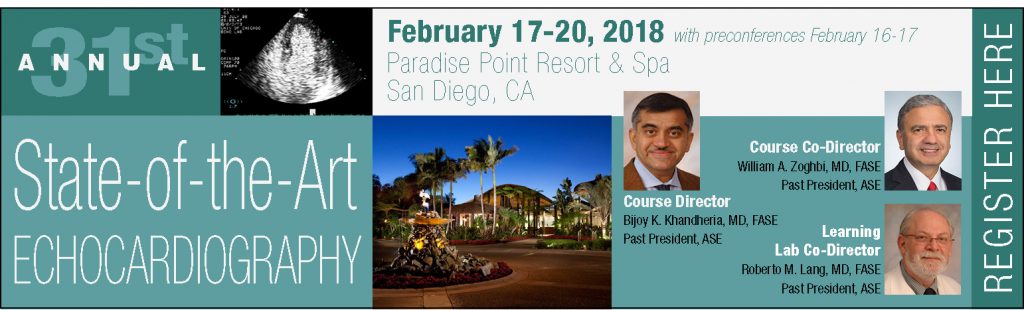 Social Media Toolkit Dear Attendees,Thank you for your joining us at the 31st Annual State-of-the-Art Echocardiography. State-of-the- Art Echocardiography follows the themes of structural heart disease, myocardial and pericardial disease, coronary artery disease, and interventional echocardiography.  Over 100 cases will be presented by expert faculty.We look forward to having you at State-of-the-Art Echocardiography and encourage you to use this Social Media Toolkit during the meeting as another way to engage with colleagues, and reach those who are not able to attend. If you have any questions, please contact Arissa Cooper, ASE’s Digital Marketing Manager, at acooper@asecho.org.Connect with ASE on the following social media channels:Twitter:
Account: @ASE360Hashtag: #EchoSOTAFacebook: facebook.com/asecho
Hashtag: #EchoSOTAInstagram: instagram.com/ASE360
Hashtag: #EchoSOTAWays to engage on social media during State-of-the-Art EchocardiographyShare the attached sample messages and graphics on your social media during the meeting.Live tweet throughout the meeting. Be sure to tag @ASE360 and use the hashtag #EchoSOTA. You can also retweet @ASE360.Post photos from lectures, events, and more on Facebook, Twitter, and Instagram. Don’t forget to tag @American Society of Echocardiography on Facebook, @ASE360 on Twitter, and @ASE360 on Instagram. You can also like and share ASE’s Facebook and Instagram posts with your followers.Thank you for your participation and joining us at this year’s State-of-the-Art Echocardiography.Sincerely,The ASE Marketing TeamHere are a few examples of things you can post on social media. 
Be creative and have fun!For Facebook:I’m excited to be a part of the [tag @American Society of Echocardiography] #EchoSOTA. I’m looking most forward to attending [add presentation name] with [faculty name] I’m learning more about [include topics] during [add presentation name] with [faculty name] [tag @American Society of Echocardiography] #EchoSOTAState-of-the-Art Echo TweetsI’m in San Diego for @ASE360 #EchoSOTA – excited for all the cases!Today I learned _____ in the pre-procedure #TAVR workshop #EchoSOTAThe focus for today is structural heart disease #shd #EchoSOTALearning about #3DEcho at #EchoSOTA @ASE360I made it to Paradise Point in San Diego for #EchoSOTA. So excited to learn from the experts in the field of #echocardiographyLearning more about [include topics] during [add presentation name] #EchoSOTAExcited to learn and review while at #EchoSOTAVisited the exhibits at #EchoSOTA during the breaks – enjoyed talking to [exhibitor name] I learned so much in [add presentation name] today #EchoSOTAThis morning I learned more about acquiring and measuring 3D/4D, Valves, and Strain in the Sonographers Workshop #EchoSOTAUp Next, Case Studies on #Contrast #EchoSOTANext up! Case Studies: Athlete’s Heart from @robertomlang #EchoSOTAWhat was your favorite lecture from #EchoSOTAEnjoyed networking with colleagues and faculty tonight at the Attendee Reception #EchoSOTAI downloaded the ASE Courses App for #EchoSOTA. Information at my fingertips!Graphics for Twitter, Facebook, and Instagram Feel free to take pictures of your time with friends and colleagues around Paradise Pointe and San Diego, and use the hashtag, #EchoSOTA and tag ASE. You may also use the banner below as well. To save this graphic to your computer, right click and select “save as picture.” 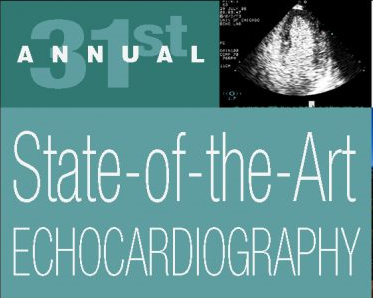 